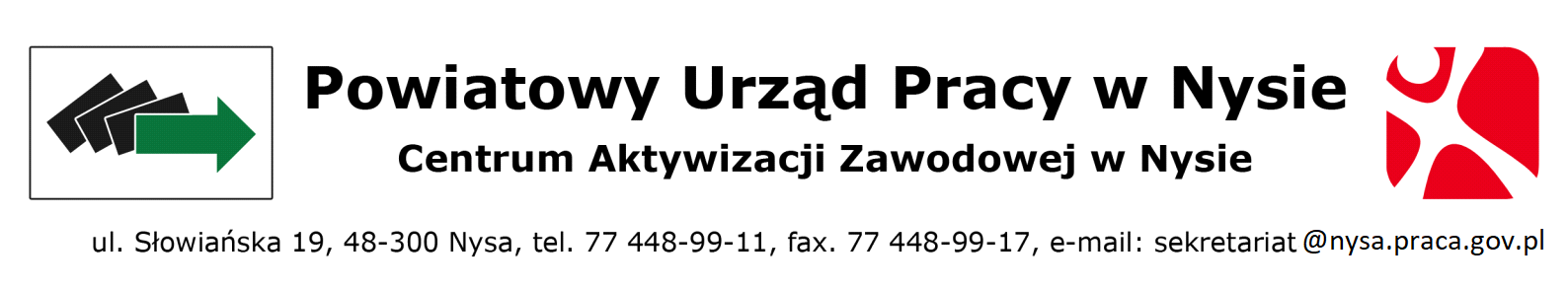 WNIOSEK  O ZAWARCIE UMOWY O REFUNDACJĘ OPŁACONYCH SKŁADEK NA UBEZPIECZENIE SPOŁECZNE OSÓB ZATRUDNIONYCH NA UMOWĘ O PRACĘ W SPÓŁDZIELNI SOCJALNEJna zasadach określonych w ustawie z dnia 27 kwietnia 2006r. o spółdzielniach socjalnych (Dz. U. z 2020r. poz. 2085) oraz w rozporządzeniu Ministra Pracy i Polityki Społecznej z dnia 8 czerwca 2018 r. w sprawie wzoru wniosku spółdzielni socjalnej o zwrot opłaconych składek oraz trybu dokonywania ich zwrotu. (Dz. U. z 2018r. poz. 1209)I.  Dane dotyczące spółdzielni socjalnej: Nazwa spółdzielni socjalnej, adres siedziby i miejsce prowadzenia działalności: ……………………………………………….………………………………………………………………………….…………………………………………………………………………………………………………………………..        nr  NIP  ………….……………………………………….. nr  REGON..………………………………………………        nr KRS……………………………………………………...Data rozpoczęcia działalności przez spółdzielnię socjalną ……………………………………………..Wysokość składki na ubezpieczenie wypadkowe (%) ……………………………………………………………...Liczba członków spółdzielni socjalnej……..…………………………………………………………                  Nazwa banku i nr rachunku bankowego …………………………………………………………………………………………………………………………….…………………………………………………………………………………………………………………………….Imię, nazwisko i stanowisko osób upoważnionych do podpisania umowy i składania oświadczeń w zakresie praw i obowiązków majątkowych:….….……………………………………………………………………………………………………………………………..…………………………………………………………………………………………………………………II.   Wnioskowany okres refundacji      ……………………………………………………………………………………………………….      ……………………………………………………………………………………………………….III.  Osoba bezpośrednio współpracująca z Powiatowym Urzędem Pracy……….………….................................................................................................................Imię i nazwisko .................................................................................................................Stanowisko ……………………………………………………………………………………………………………………………………Numer telefonu IV. Dane członków spółdzielni, których składki podlegać będą zwrotowi:OŚWIADCZENIE PODMIOTU WNIOSKUJĄCEGO Art. 233, § 1 Kodeksu karnego:1. Kto, składając zeznanie mające służyć za dowód w postępowaniu sądowym lub w innym postępowaniu prowadzonym na podstawie ustawy, zeznaje nieprawdę lub zataja prawdę, podlega karze pozbawienia wolności od 6 miesięcy do lat 8.Świadomy(a), iż zeznanie nieprawdy lub zatajenie prawdy, zgodnie z art.233 kodeksu karnego podlega karze pozbawienia wolności, oświadczam co następuje:nie toczy się w stosunku do podmiotu postępowanie upadłościowe i nie został zgłoszony wniosek o likwidację,nie zalegam(y) w dniu złożenia wniosku z wypłacaniem w terminie wynagrodzeń pracownikom, należnych składek na ubezpieczenie społeczne, ubezpieczenie zdrowotne, Fundusz Pracy, Fundusz Gwarantowanych Świadczeń Pracowniczych,nie zalegam(y) w dniu złożenia wniosku z opłacaniem w terminie innych danin publicznych,nie posiadam(y) w dniu złożenia wniosku nieuregulowanych w terminie zobowiązań cywilnoprawnych,podmiot nie ma żadnych zaległych zobowiązań budżetowych,podmiot spełnia warunki, o których mowa w art. 3 ust. 2 rozporządzenia Komisji (WE) Nr 1407/2013 oraz w art. 3, ust. 2 rozporządzenia Komisji (WE) Nr 1408/2013,dane zawarte we wniosku są zgodne z prawdą,Korzystam / Nie korzystam z finansowania/refundacji składek ZUS z innych środków publicznych, w tym ze środków PFRON lub budżetu Unii Europejskiej na osoby wskazane we wniosku o zawarcie umowy o refundację.							……………..…………………………………………….						(Data i podpis osoby uprawnionej do reprezentowania podmiotu)Załączniki do wniosku: Kserokopie spółdzielczych umów o pracę bądź innych umów potwierdzających zatrudnienie w spółdzielni socjalnej.Dokument potwierdzający dzień przystąpienia do spółdzielni socjalnejKopia statutu spółdzielni socjalnej.Aktualny odpis KRS.Formularz informacji przedstawianych przy ubieganiu się o pomoc de minimis (załącznik nr 1).Oświadczenie o pomocy de minimis jakie otrzymała spółdzielnia w roku, w którym 
ubiega się o pomoc, oraz w ciągu 2 poprzedzających go lat, albo oświadczenia o wielkości pomocy de minimis otrzymanej w tym okresie (załącznik nr 2 do wniosku).Kserokopie spółdzielczych umów o pracę osób objętych wnioskiem bądź innych umów potwierdzających zatrudnienie w spółdzielni.Dokumenty potwierdzające status osób objętych wnioskiem przed zatrudnieniem w spółdzielni socjalnej. ………………………………………………                             ………………………………………………………                                      (data)                                                                              (pieczątka imienna i podpis wnioskodawcyKlauzula informacyjna w związku z przetwarzaniem danych osobowychZgodnie z art. 13 Rozporządzenia Parlamentu Europejskiego i Rady (UE) 2016/679 z dnia 27 kwietnia 2016 r. w sprawie ochrony osób fizycznych w związku z przetwarzaniem danych osobowych i w sprawie swobodnego przepływu takich danych oraz uchylenia dyrektywy 95/46/WE (Dz. Urz. UE.L Nr 119),zwanego dalej RODO Powiatowy Urząd Pracy w Nysie informuje, że:Administratorem danych, w tym danych osobowych jest Powiatowy Urząd Pracy w Nysie mający siedzibę przy ul. Słowiańskiej 19, 48-300 Nysa, reprezentowany przez Dyrektora Powiatowego Urzędu Pracy w Nysie.Dane, w tym dane osobowe przetwarzane są zgodnie z art. 6 ust. 1 pkt e RODO dla celów realizacji zadania publicznego ujętego w ustawie z dnia 20 kwietnia 2004 r. o promocji zatrudnienia i instytucjach rynku pracy (tekst jednolity Dz. U. z 2022r. poz. 690 z późn. zm.) i aktach wykonawczych wydanych na jej podstawie.Odbiorcą danych osobowych są podmioty, którym Administrator przekazuje dane osobowe na podstawie przepisów prawa.Dane, w tym dane osobowe związane z realizacją form wsparcia dla pracodawców i przedsiębiorców będą przechowywane przez okres niezbędny do zakończenia danej formy wsparcia oraz przez okres przechowywania dokumentacji, określony w odrębnych przepisach.Pracodawcy lub przedsiębiorcy przysługuje prawo dostępu do treści swoich danych oraz ich poprawienia i sprostowania oraz w zakresie wynikającym z przepisów do usunięcia, ograniczenia przetwarzania, wniesienia sprzeciwu wobec ich przetwarzania.Pracodawcy lub przedsiębiorcy przysługuje prawo wniesienia skargi do organu nadzorczego właściwego do przetwarzania danych osobowych.Dane kontaktowe do Inspektora Ochrony Danych: a.przystal@nysa.praca.gov.plPrzyjmuję do wiadomości................................................................................................................................................... (nazwa i adres Wnioskodawcy)OŚWIADCZENIE WNIOSKODAWCYW związku z ubieganiem się o …………………………………………………………………………………………………………………….… oświadczam, że nie zachodzą przesłanki wykluczające otrzymanie wsparcia, o których mowa w art. 5l Rozporządzenia (UE) nr 833/2014 z dnia 31 lipca 2014 r. dotyczącego środków ograniczających w związku z działaniami Rosji destabilizującymi sytuację na Ukrainie (Dz. U. EU L 229 z 31.07.2014, str. 1 z późn. zm.)Jednocześnie oświadczam, że nie mam powiązań z osobami lub podmiotami, o których mowa w art.  5l Rozporządzenia (UE) nr 833/2014 z dnia 31 lipca 2014 r  względem których stosowane są środki sankcyjne.Nysa, dn. ……………………..	………………………………………	   Podpis WnioskodawcyWeryfikacja oświadczenia – wypełnia pracownik PUPWnioskodawca nie figuruje w rejestrze osób i podmiotów, względem których stosowane są środki sankcyjne, umieszczonym na stronie BIP MSWiA oraz nie posiada z nimi powiązań.Data weryfikacji …………………..Podpis pracownika …………………….OŚWIADCZENIE PRACODAWCY O POMOCY DE MINIMISOświadczam , że:- w ciągu bieżącego roku kalendarzowego oraz 2 poprzedzających go latach kalendarzowych do dnia złożenia wniosku:otrzymałem(am)/nie otrzymałem(am)* środki stanowiące pomoc de minimis w zakresie wynikającym z art. 37 ust.1 i 2 ustawy z dnia 30 kwietnia 2004r. o postępowaniu w sprawach dotyczących pomocy publicznej (tj. Dz. U. z 2021 r., poz. 743).W przypadku otrzymania pomocy publicznej de minimis należy wypełnić poniższe zestawienie.otrzymałem(am)/ nie otrzymałem(am)*inną pomoc publiczną w odniesieniu do tych samych kosztów kwalifikujących się do objęcia pomocą, na pokrycie których ma być przeznaczona pomoc de minimis                                                                                                                    ………………………………………..……pieczątka i podpis pracodawcy lub osoby upoważnionej                       do reprezentowania pracodawcy*niepotrzebne skreślićOŚWIADCZENIE PODMIOTU SEKTORA  PUBLICZNEGO1.  Oświadczam, że prowadzimy/ nie prowadzimy działalności gospodarczej w rozumieniu przepisów 	ustawy o postępowaniu w sprawach dotyczących pomocy publicznej.2. Oświadczam, że prowadzimy / nie prowadzimy rozdzielności rachunkowej pomiędzy działalności	o charakterze gospodarczym a działalnością nie mającą charakteru gospodarczego.3. Oświadczam, że pracownicy przewidziani do zatrudnienia w ramach umowy o refundację zostaną 	zatrudnieni na stanowiskach w zakresie działalności mającej charakter gospodarczy / nie 	mającej charakteru gospodarczego.Miejscowość, data………………………………………………                                                                                                                                           ……………………………………………………………………………                                                                                                                                                 (Podpis osoby prowadzącej dokumentację księgową)                                                    
                                                                                                                                                                                                                                                                                        ……………………………………………………….……………………..                                                                                                                                                     (Podpis Pracodawcy)Lp.Imię i nazwiskoAdres zamieszkaniaPESELOkres, na który został zawarty stosunek pracy między spółdzielnią socjalną, a jej pracownikiemData przystąpienia do spółdzielni socjalnejPrzynależność osoby przed przystąpieniem do spółdzielni socjalnejPodać A,B,C,D,E,F,GdataPodpis osoby reprezentującej pracodawcę/przedsiębiorcęL.p.Organ udzielający pomocyPodstawa prawnaDzień udzielenia pomocyNr programu pomocowego, decyzji lub umowyWartość pomocy     w euroWartość pomocy     w złotych1.2.3.4.5.6.7.                                                                                                                              Razem:                                                                                                                                Razem:                                                                                                                                Razem:                                                                                                                                Razem:                                                                                                                                Razem:  